        
МУНИЦИПАЛЬНОЕ ОБРАЗОВАНИЕ ГОРОД УРАЙ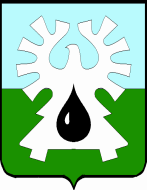 ХАНТЫ-МАНСИЙСКИЙ АВТОНОМНЫЙ ОКРУГ - ЮГРА ДУМА ГОРОДА УРАЙ   РЕШЕНИЕот 02 октября 2017 года                                                                       № 66О награждении Благодарственным письмом Думы города УрайРассмотрев материалы, представленные для награждения Благодарственным письмом Думы города Урай, в соответствии Положением «О наградах и почетных званиях города Урай», принятым  решением Думы города Урай от 24 мая 2012 года № 53, Дума города Урай решила:Наградить Благодарственным письмом Думы города Урай1) за профессиональные успехи в труде, в связи с празднованием Дня работника сельского хозяйства и перерабатывающей промышленности, а также 50-летнего юбилея предприятия «Агроника»Белова Василия Петровича, оператора расфасовочно-упаковочного аппарата открытого акционерного общества «Агроника»;Леонову Ольгу Ильиничну, заведующую складом открытого акционерного общества «Агроника»;Михайлова Юрия Леонидовича, подсобного рабочего открытого акционерного общества «Агроника»;Шарову Юлию Викторовну, мастера транспортного цеха открытого акционерного общества «Агроника»;2) за активную общественно-политическую деятельность и в связи с 10-летним юбилеем Молодежной палаты города УрайЭннса Сергея Васильевича, секретаря Молодежной палаты города Урай III созыва.2. Опубликовать настоящее решение в газете «Знамя».Председатель    Думы города Урай                                                        Г.П. Александрова